Erkennungsnummer des Nationalregisters   ..--Name: 					Vorname:Adresse (Straße, Hausnr., Briefkasten, PLZ, Ort, Land):E-Mail-Adresse:Wird der Antrag von einer verheirateten Frau eingereicht, kann sie für die reibungslose Postzustellung am Wohnort hier den Namen und Vornamen des Ehemannes eintragen.Name:                                                                    Vorname:Sie werden als Wähler einer der belgischen Gemeinden angegliedert, und zwar: 1. der belgischen Gemeinde ….……………….. (in der Sie in den Bevölkerungsregistern eingetragen waren). Diese Bindung ist in jeder rechtlich zulässigen Weise nachzuweisen, es sei denn, sie ist aus dem Nationalregister ersichtlich.   2. wenn das vorherige Kriterium entfällt, der belgischen Gemeinde  ….…………………….. (in der Sie geboren sind) 3. wenn die vorherigen Kriterien entfallen, der belgischen Gemeinde, in der einer Ihrer Elternteile eingetragen ist oder zuletzt eingetragen war .:……………………………………………………………… (geben Sie eventuell eine der beiden Gemeinden an) 4. wenn die vorherigen Kriterien entfallen, der belgischen Gemeinde, in der ihr Ehepartner oder ehemaliger Ehepartner oder gesetzlich zusammenwohnender Partner in den Bevölkerungsregistern eingetragen ist oder war:…………………………Diese Bindung ist in jeder rechtlich zulässigen Weise nachzuweisen. 5. wenn die vorherigen Kriterien entfallen, der belgischen Gemeinde, in der ein Verwandter bis zum dritten Grad in den Bevölkerungsregistern eingetragen ist oder zuletzt eingetragen war, oder der belgischen Gemeinde, in der ein Blutsverwandter in aufsteigender Linie geboren ist oder in den Bevölkerungsregistern eingetragen ist oder war: ………………………………………. Diese Bindung ist in jeder rechtlich zulässigen Weise nachzuweisen.  6. wenn alle Kriterien entfallen, der Gemeinde Brüssel.Ich möchte meine Stimme wie folgt abgeben (nur eine Antwort ankreuzen) : persönlich in Belgien  mittels Vollmacht in Belgien  persönlich in der berufskonsularischen Vertretung, bei der ich eingetragen bin mittels Vollmacht bei der berufskonsularischen Vertretung, bei der ich eingetragen bin mittels BriefwahlFalls Sie Ihre Stimme mittels Briefwahl oder persönlich abgeben wollen und Ihre Korrespondenzadresse in dem Land Ihres Wohnorts eine andere als die oben angegebene Adresse ist (z. B. Postfachadresse), müssen Sie nachstehend diese Korrespondenzadresse angeben (Ihr Stimmzettel oder Ihre Wahlaufforderung wird dann dorthin geschickt). Sie dürfen hier keine Adresse in Belgien angeben.Adresse (Straße, Hausnr., Briefkasten, PLZ, Ort, Land): Eingetragen beim belgischen (General-)Konsulat in:Adresse: Ich erkläre hiermit, die belgische Staatsangehörigkeit zu besitzen und das Stimmrecht nicht verloren zu haben.Ausgefertigt in:                                        Datum:								Unterschrift: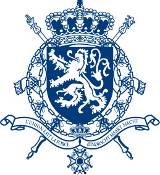 WAHLEN BELGIER IM AUSLANDEintragung als Wähler mit Wohnort außerhalb der Europäischen UnionDiese Eintragung gilt für die föderalen Wahlen und die Wahlen zum Europäischen Parlament